Gutachten über die pädagogische Facharbeit der Lehrkraft im Vorbereitungsdienst Name LiV, AusbildungsschuleThema der Arbeit: ThemaGutachtentextNotenstufe: 	ausreichend (4)	Punktzahl:  07		Dezimalnote:   3,66Eine Durchschrift des Gutachtens habe ich der Lehrkraft im Vorbereitungsdienst ausgehändigt.____________________					____________________Ort, Datum							Gutachter/-in		____________________		Kenntnis genommen:	____________________Ort, Datum							LiV		Hessische Lehrkräfteakademie
Studienseminar für Gymnasien in Frankfurt a.M.Name Gutachter/-in, Dienstbezeichnung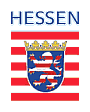 